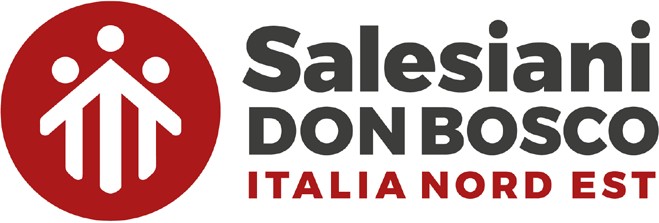 AUGURINovembre 2023OnomasticiCompleanni01OgnissantiZamperinDanilloTomasellaDorianoPeruzzi D.DuilioPerettiGinoMoroManoloBoraginaMirkoMelegattiVinicioGreggio02Zagato03Bogotto04CarloBeorchia – Busana – Bussinello – Chiarotto – Derlatka – Lievore – Perini G. - Scarparo  05Favaro 06Alessio M. – Bordignon G.- Ponte 07ErnestoAnnoè – Gianoli09Bonato10Pettenuzzo12RenatoTassoMunari – Negrato13Bertapelle B. – Pattaro14Pontoni15AlbertoBrunco – Maschio – Poles – TrevisanFurlan A. – Prai17Arvotti18Barbiero19Ballan21Dall’Amico - Tommasi23Venturi25Spinazzè28Giacosa30AndreaBallan - Gazzo – Laslau – Lorenzi - Lovisone – Munteanu – Ros Chiaffoni – Toffanello